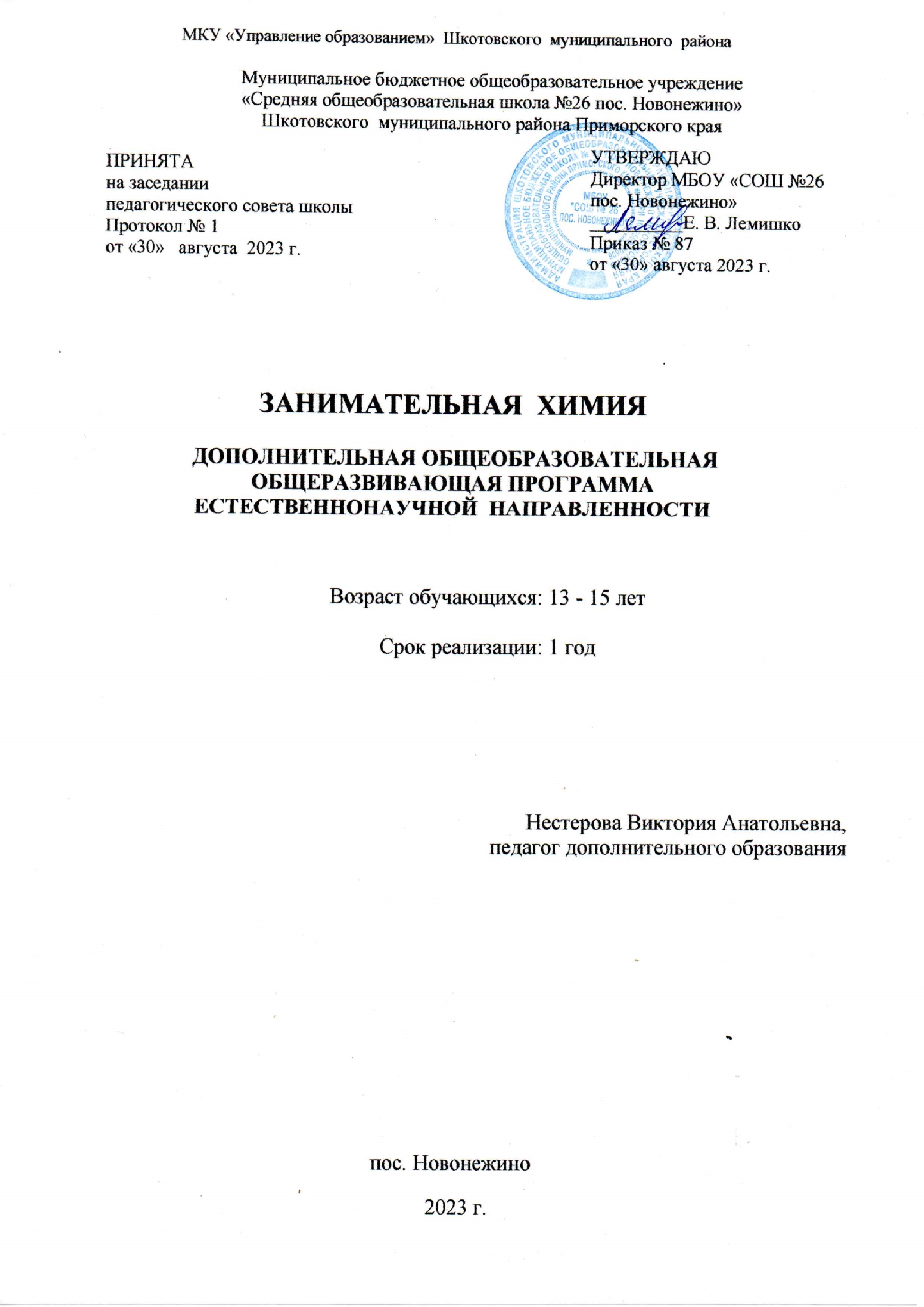 РАЗДЕЛ № 1. ОСНОВНЫЕ ХАРАКТЕРИСТИКИ ПРОГРАММЫ.Пояснительная запискаАктуальность программы «Занимательная химия» на современном этапе обучения заключается в том, что она охватывает теоретические основы химии и практическое назначение химических веществ в повседневной жизни, позволяет расширить знания учащихся о химических методах анализа, способствует овладению методиками исследования. Курс содержит опережающую информацию по химии, раскрывает перед учащимися интересные и важные стороны практического использования химических знаний.В системе дополнительного образования одной из лидирующих остается система обучения по направлениям, обеспечивающих формирование научного мировоззрения, общей культуры и всестороннего развития детей.В системе естественнонаучного образования химия занимает важное место. Велика роль химии в воспитании экологической культуры людей, поскольку экологические проблемы имеют в своей основе преимущественно химическую природу, а в решении многих из них используют химические методы и средства. Химия может стать источником знаний о процессах в окружающем мире, так, как только при изучении химии мы знакомимся с составом веществ на нашей Земле. Благодаря этому мы узнаем, каким образом эти вещества влияют на процессы жизнедеятельности организма, да и в целом на саму жизнь человека, что полезно нам и в каких количествах и, наконец, что вредно и до какой степени.Направленность программы:  естественно-научная.Уровень  освоения программы: стартовый.Отличительной особенностью программы «Занимательная химия» является ее углубленное, практико-ориентированное содержание, предполагающее отработку практических навыков в определении химических веществ, решении экспериментальных задач, тестов и заданий базового уровня.  Программа предусматривает формирование умений ставить вопросы, объяснять, классифицировать, сравнивать, определять источники информации, получать и анализировать её, готовить информационный продукт, презентовать его и вести дискуссию. Программа предполагает внутреннюю подвижность содержания и образовательных технологий, учет индивидуальных интересов и запросов.Адресат программы: Возраст детей, участвующих в реализации программы «Занимательная химия» - обучающиеся 13-15 лет. Программа рассчитана на обучающихся, имеющих начальные и базовые знания по химии и владеющих учебными действиями в пределах программы средней школы.    В группе занимаются мальчики, и девочки, проживающие в пос. Новонежино.                                                                              У детей 13-15 лет ведущей является деятельность по овладению системой научных понятий в контексте предварительного профессионального самоопределения; объективное развитие самосознания влияет на характер учебной деятельности, которая в этом возрасте направлена на саморазвитие и самообразование. Организация образовательного процесса:Набор и зачисление в группу осуществляется через портал Персонифицированного дополнительного образования https://25.pfdo.ru/app на основании личного заявления обучающегося или родителя (законного представителя) обучающегося, не достигшего возраста 14 лет.Форма обучения: очная.Формы проведения занятий: групповые.Режим занятий: 1 раз в неделю.Время проведения занятий: 1 час.Срок реализации программы: 1 год (32 недели).Срок освоения программы: 32 часа.Наполняемость группы: 10 - 16 человек.Возрастная категория: 13-15 лет.ЦЕЛЬ И ЗАДАЧИЦель: приобретение необходимых практических умений обучающихся 13 – 15 лет Новонежинского сельского поселения через расширение и углубление химических знаний.Задачи:Воспитательные: развить готовность к осознанному выбору дальнейшей образовательной траектории в высшей школе, где химия является профилирующей дисциплиной; усовершенствовать умение управлять своей познавательной деятельностью, готовность к образованию и самообразованию на протяжении всей жизни; навыки экспериментальной и исследовательской деятельности; участия в публичном представлении результатов самостоятельной познавательной деятельности; способствовать принятию и реализации ценности здорового и безопасного образа жизни, не принятию вредных привычек (курение, употребление алкоголя, наркотиков) благодаря знанию свойств наркологических и наркотических веществ; соблюдению правил техники безопасности в процессе работы с веществами, материалами в учебной лаборатории, в быту. Обучающие: обеспечить усвоение характерных признаков важнейших химических понятий, взаимосвязи химических понятий для объяснения состава, строения, свойств отдельных химических объектов и явлений; развить умения применять основные положения химических теорий: теории строения атома и химической связи, периодического закона и периодической системы химических элементов Д. И. Менделеева, теории электролитической диссоциации, протонной теории, теории строения органических соединений, закономерностей химической кинетики усовершенствовать умение классифицировать неорганические и органические вещества по различным основаниям; устанавливать взаимосвязи между составом, строением, свойствами, практическим применением и получением важнейших веществ; выработать навыки применения химической номенклатуры (тривиальной и международной) и умения назвать неорганические и органические соединения по формуле, и наоборот; развить умение определять: валентность, степень окисления химических элементов, зарядов ионов; вид химической связи в соединениях и тип кристаллической решётки; сформировать систему умений: ‒ проводить расчёты по химическим формулам и уравнениям; ‒ проводить химический эксперимент (лабораторные и практические работы) с соблюдением требований к правилам техники безопасности при работе в химическом кабинете (лаборатории). Развивающие:сформировать умения и навыки использования различных видов познавательной деятельности, применения основных методов познания (системно-информационный анализ, наблюдение, измерение, проведение эксперимента, моделирование, исследовательская деятельность) для изучения различных сторон окружающей действительности; способствовать овладению основными интеллектуальными операциями: формулировка гипотез, анализ и синтез, сравнение и систематизация, обобщение и конкретизация, выявление причинно-следственных связей и поиск аналогов; развить умение генерировать идеи и определять средства, необходимые для их реализации; усовершенствовать умение определять цели и задачи деятельности, выбирать средства реализации цели и применять их на практике; научить использовать различные источники для получения химической информации, понимает зависимость содержания и формы представления информации от целей коммуникации и адресата; предоставить возможность продуктивно общаться и взаимодействовать в процессе совместной деятельности, учитывать позиции других участников деятельности, эффективно разрешать конфликты; развить способность к самостоятельной информационно-познавательной деятельности, включая умение ориентироваться в различных источниках информации, критически оценивать и интерпретировать информацию, получаемую из различных источников; обеспечить овладение языком химии: умение ясно, логично и точно излагать свою точку зрения с использованием химических знаков, формул и уравнений. Содержание программыУчебный план 2023 – 2024 учебный годСодержание учебного плана 2023 – 2024 года обученияРаздел 1. Химическая лаборатория  Тема 1.1.:  Введение «Занимательная химия». Теория: Ознакомление с кабинетом химии и изучение правил техники безопасности. Знакомство с учащимися, анкетирование, знакомство с оборудованием рабочего места; правилами безопасной работы в кабинете химии, изучение правил техники безопасности и оказания первой помощи, использование противопожарных средств защиты; Практика: Составление таблиц, отражающих классификацию веществ, изготовление этикеток неорганических веществ, составление списка реактивов, несовместимых для хранения.Тема 1.2.:  Хранение материалов и реактивов в химической лаборатории. 	Теория: Нагревательные приборы и пользование ими. знакомство с правилами пользования нагревательных приборов: плитки, спиртовки, газовой горелки, водяной бани, сушильного шкафа; Практика: Использование нагревательных приборов. Изготовление спиртовки из подручного материала.Тема 1.3.: Приготовление растворов в химической лаборатории и в быту. Теория: Кристаллогидраты. Выращивание сада из кристаллов. Знакомство с различными видами классификаций химических реактивов и правилами хранения их в лаборатории. Кристаллическое состояние.Практика: Приготовление растворов веществ с определённой концентрацией растворенного вещества. Получение насыщенных и пересыщенных растворов, составление и использование графиков растворимости. Получение кристаллов солей из водных растворов методом медленного испарения и постепенного понижения температуры раствора (хлорид натрия, медный купорос, алюмокалиевые квасцы). Тема 1.4.: Изучение химических веществ и их свойств».Теория: Взвешивание, фильтрование и перегонка. Выпаривание и кристаллизация.     Ознакомление учащихся с приемами взвешивания и фильтрования, изучение процессов перегонки, очистки веществ от примесей; 		Практика: Изготовление простейших фильтров из подручных средств. Разделение неоднородных смесей. Выделение растворенных веществ методом выпаривания и кристаллизации на примере раствора поваренной соли.Тема 1.5.: Занимательные опыты по теме: «Химические реакции вокруг нас».Теория: Свойства кристаллов, строение и рост кристаллов. Ознакомление учащихся с процессом растворения веществ. Насыщенные и пересыщенные растворы. Приготовление растворов и использование их в жизни.Практика: Показ демонстрационных опытов: «Вулкан» на столе, «Зленый огонь», «Вода-катализатор», «Звездный дождь», «Разноцветное пламя», «Вода зажигает бумагу».Раздел 2. Химия и дидактика.Тема 2.1.:  Изучение олимпиадных заданий.Теория: Вперед к покорению вершин олимпиад. Практика: Решение олимпиад школьного, муниципального тура Всероссийской олимпиады школьников по химии.Тема 2.2.:  Проведение дидактических игр.Практика: Проведение дидактических игр: «Кто внимательнее, кто быстрее и лучше». Проведение дидактических игр:	«Узнай вещество, узнай явление»Раздел 3. Прикладная химия.  Тема 3.1.: Моющие средства для посуды. Теория: Ознакомление учащихся с видами бытовых химикатов, разновидностями моющих средств. Практика: Работа с этикеткой моющего средства.Тема 3.2.:  Химия в природе.Практика: Опыт 1. Определение кислотности. Опыт 2. Определение мылкости.  Опыт 3. Чистота стакана. Исследования «Чай», «Молоко». Тема 3.3.: Химия и медицина.Теория: Биологические пищевые добавки и их влияние на здоровье. Формирование информационной культуры учащихся.Практика: Демонстрация опытов: «Химические водоросли», «Темно-серая змея», «Оригинальное яйцо», «Минеральный «хамелеон». Тема 3.4.:  Витамины. Пищевые добавки.Теория:. Витамины, их классификация и значение для организма человека. Источники поступления витаминов в человеческий организм. Содержание витаминов в пищевых продуктах. Антивитамины. Авитаминоз. Исследование: витамины в меню школьной столовой.Практика: Составление и чтение докладов и рефератовТема 3.5.:  Практикум-исследование          Практика : Исследования: 	«Шоколад», «Газированные      напитки», «Жевательная резинка», «Мороженое».Тема 3.6.: Химия в быту. Теория: Использование химических материалов для ремонта квартир.           Практика: Выведение пятен ржавчины, чернил, жира.Тема 3.7.: Викторина «Занимательная химия».          Практика: Сообщения учащимися о природных явлениях, сопровождающимися химическими процессами. Викторина «Занимательная химия»1.4. Планируемые результатыОсвоение программы предполагает получение обучающимися самостоятельного социального опыта.Личностные результаты:учащийся - будет стремиться к осознанному выбору дальнейшей образовательной траектории в высшей школе, где химия является профилирующей дисциплиной; - будет уметь управлять своей познавательной деятельностью, готовность к образованию и самообразованию, на протяжении всей жизни; - будет владеть навыкам экспериментальной и исследовательской деятельности; - будет участвовать в публичном представлении результатов самостоятельной познавательной деятельности; - будет понимать ценность здорового и безопасного образа жизни благодаря знанию свойств наркологических и наркотических веществ;  - будет владеть правилам техники безопасности в процессе работы с веществами, материалами. Предметные результаты:учащиеся научатся- отбирать необходимые словари, энциклопедии, справочники, электронные диски;- сопоставлять и отбирать информацию, полученную из различных источников (словари, энциклопедии, справочники, электронные диски, сеть Интернет);- выбирать основания для сравнения, классификации объектов;- устанавливать аналогии и причинно-следственные связи;- выстраивать логическую цепь рассуждений;- представлять информацию в виде таблиц, схем, опорного конспекта, с применением средств ИКТ.	Метапредметные результаты:В области коммуникативных УУД:Учащиеся приобретут умения- организовывать взаимодействие в группе (распределять роли, договариваться друг с другом и т.д.);- предвидеть(прогнозировать)последствия коллективных решений;- оформлять свои мысли в устной и письменной речи с учётом своих учебных и жизненных речевых ситуаций, в том числе с применением средств ИКТ; - отстаивать свою точку зрения, аргументируя ее, учиться подтверждать аргументы фактами;- слушать других, пытаться принимать другую точку зрения, быть готовым изменить свою точку зрения.В области регулятивных УУД:учащиеся научатся - определять цель учебной деятельности с помощью учителя и самостоятельно искать средства ещё осуществления;- обнаруживать и формулировать учебную проблему, выбирать тему проекта;- составлять план выполнения	задач,	решения	проблем   творческого и   поискового характера, выполнения проекта совместно с учителем;- работать по плану, сверять свои действия с целью и, при необходимости, исправлять ошибки;- сопоставлять и отбирать информацию, полученную из различных источников (словари, энциклопедии, справочники, электронные диски, сеть Интернет);- выбирать основания для сравнения, классификации объектов;- устанавливать аналогии и причинно-следственные связи;РАЗДЕЛ № 2. ОРГАНИЗАЦИОННО-ПЕДАГОГИЧЕСКИЕ УСЛОВИЯ2.1. Условия реализации программы1. Материально-техническое обеспечение•	мультимедийные презентации;•	дидактический материалы;•	пособия для групповой и индивидуальной работы; •	таблицы;•	аудио и видеозаписи;•	модели строения атомов.Учебно-методическое и информационное обеспечение программы      Успешная реализация дополнительной общеобразовательной общеразвивающей программы естественнонаучной направленности «Занимательная химия» возможна при наличии материально – технической базы:наличие помещения для учебных занятий, постоянное пополнение информационною банка;доступность Интернета; столы ученические – 10 штук; стулья – 20 штук;доска ученическая; интерактивная доска; ноутбук; проектор;шкаф и стеллажи для хранения дидактических пособий, учебных пособий и материалов;Информационное обеспечение:мультимедийные презентациидидактические материалыпособия для групповой и индивидуальной работытаблицыаудио и видеозаписимодели строения атомов таблица «Периодическая система химических элементов Д.И. Менделеева», таблица «Ряд напряжений металлов», таблица «Ряд электроотрицательности неметаллов», таблица «Растворимость солей, кислот, оснований в воде»; коллекции: «Металлы», «Горные породы», «Пластмассы и волокна»; химическая посуда, химические реактивы, лабораторные весы и разновесы.Дополнительные источники:http://hemi.wallst.ru/ - Экспериментальный учебник по общей химии для 8-11 классов.  http://www.en.edu.ru/ – Естественно-научный образовательный портал.http://www.alhimik.ru/ - АЛХИМИК. http://www.chemistry.narod.ru/ - Мир Химии. Качественные реакции и получение веществ, примеры. Справочные таблицы. Известные ученые - химики.http://chemistry.r2.ru/ – Химия для школьников. http://college.ru/chemistry/index.php - Открытый колледж:химия. http://grokhovs.chat.ru/chemhist.html - Всеобщая история химии. Возникновение и развитие химии с древнейших времен до XVII века. http://www.bolshe.ru/book/id=240 - Возникновение и развитие науки химии. 2.2. Формы контроля и оценочные материалы   На занятиях используются современные методы оценивания с помощью системы контроля мониторинга качества знаний.     Текущий контроль усвоения материала осуществляется путем устного (письменного) опроса или путем выполнения практических заданий. Поэтапная оценка реализованных проектов.  Самооценка и самоконтроль.     Подведение итогов по результатам освоения материала данной программы проводится в форме защиты презентации и рефератов, исследовательских проектов, в том числе и научно-практической конференции.При выборе тем для работы объединения учитываются: а) интересы учащихся б) условия работы в школьном химическом кабинете; в) решение общеучебных и воспитательных задач, задач дополнительного образования; г) связь обучения с практической стороной жизни и экологией.Формы контроля – тестирование, защита проектов, презентаций.     Входной контроль – определение уровня знаний, умений, навыков в виде бесед, практических работ, викторин, игр. Промежуточный контроль: коллективный анализ каждой выполненной работы и самоанализ; проверка знаний, умений, навыков в ходе беседы. Итоговый контроль: презентации творческих и исследовательских работ, участие в выставках и мероприятиях, участие в конкурсах исследовательских работ в школьном научном обществе, экологическом обществе. Формы подведения итогов реализации программы.  Итоговые выставки творческих работ;  Портфолио и презентации исследовательской деятельности;  Участие в конкурсах исследовательских работ.Комплекс методик педагогического контроля направлен на определение уровня усвоения программного материала, степень сформированности умений осваивать новые виды деятельности, развитие коммуникативных способностей,рост личностного и социального развития обучающегося. Методы наблюдения и педагогического контроля дают возможность отслеживать динамику роста знаний, умений и навыков, позволяет строить для каждого обучающегося его индивидуальный путь развития.Контроль используется для оценки степени достижения цели и решения поставленных задач. Контроль эффективности осуществляется при выполнении диагностических заданий и упражнений, с помощью тестов, фронтальных и индивидуальных опросов, наблюдений.Оценочные материалыОценочные (диагностические) материалы разработаны специально для дополнительной общеобразовательной программы «Занимательная химия».  В систему диагностики входят:Анкета на выявление уровня входных знаний и кругозора учащегося.Творческие отчеты.Викторина.Целью системы диагностики является выявление уровня знаний учащихся по программе, уровня эффективности занятий; отслеживание развития личностных качеств под влиянием целенаправленной работы с учащимися, корректировка методик работы педагога. Образовательная деятельность в рамках данной программы предполагает не только получение учащимися определенных знаний, умений и навыков, но и развитие многообразных личностных качеств обучающихся: уровня воспитанности, патриотизма, трудолюбия, любознательности и других. Работа по предложенной системе мониторинга позволяет выявлять начальный уровень подготовки учащегося, с которым он пришел на занятия по программе «Занимательная химия» и то, каким уровнем знаний, умений и навыков учащийся обладает после окончания обучения по данной программе, чему научился в процессе освоения образовательной программы. По итогам обучения определяется уровень освоения программы.Высокий уровень освоения программы Обучающийся демонстрирует высокую заинтересованность в учебной, познавательной и творческой деятельности. Знает ТБ, химические вещества и их классификацию, знает, как правильно проводить химические опыты, может результативно участвовать в конференциях и викторинах.Средний уровень освоения программыОбучающийся демонстрирует не очень высокую заинтересованность в учебной, познавательной и творческой деятельности. Не в полной мере знает Т.Б., которая была освещена в рамках реализации данной программы, не знает основ хранения химических веществ, приготовления растворов. Низкий уровень освоения программыУчащийся демонстрирует низкую заинтересованность в учебной, познавательной и творческой деятельности. Слабо владеет материалом программы и не может участвовать в викторине. Не разбирается в этапах проведения химических опытов.2.3. Методические материалы2.4. Календарный учебный графикСПИСОК   ИСПОЛЬЗОВАННОЙ ЛИТЕРАТУРЫКиселева	Е.В.	Экспериментальная	химия	в	системе проблемно-развивающего обучения. Волгоград, издательство «Учитель», 2014 – 102 с.Несвижский С.Н. Формулы по химии. М.: Эксмо, 2012 г – с. 204Н. В. Ширшина. Химия. Проектная деятельность учащихся. Изд-во «Учитель», Волгоград, 2007 г – 152 с.Аликберова Л.Ю., Хабарова Е.И. Задачи по химии с экологическим содержанием. – М.: Центрхимпресс, 2011 – 179 с.Кукушкин Ю.Н. Химия вокруг нас. – М., 1992. 2. Ольгин О. Опыты без взрывов. – М., 1986 г –  48 с.Пичугина Г.В. Химия и повседневная жизнь человека. – М., 2006 г. –163 с. № п/пНаименованиераздела/темыКоличество часовКоличество часовКоличество часовФормы аттестации/контроля № п/пНаименованиераздела/темыТеорияПрактикаВсегоФормы аттестации/контроля1Раздел 1. Химическая лаборатория448Предварительный контроль. Проводится в первые дни обучения для выявленияисходного уровня подготовки обучающихся, чтобы определить направление и формы индивидуальной работы (метод: анкетирование,собеседование).1.1Введение «Занимательная химия».101Предварительный контроль. Проводится в первые дни обучения для выявленияисходного уровня подготовки обучающихся, чтобы определить направление и формы индивидуальной работы (метод: анкетирование,собеседование).1.2Хранение материалов и реактивов в химической лаборатории.112Предварительный контроль. Проводится в первые дни обучения для выявленияисходного уровня подготовки обучающихся, чтобы определить направление и формы индивидуальной работы (метод: анкетирование,собеседование).1.3Приготовление растворов в химической лаборатории и в быту. 011Практическое занятие1.4Изучение химических веществ и их свойств».112Текущий контроль. Анкетирование1.5Занимательные опыты по теме: «Химические реакции вокруг нас».112Собеседование.Промежуточный контроль2Раздел 2. Химия и дидактика336Текущий контроль проводится с целью определения степени усвоения обучающимисяучебного материала и уровня их подготовленности к занятиям.2.1.Изучение олимпиадных заданий.314Текущий контроль. Собеседование2.2Проведение дидактических игр.022Практическое занятие3Раздел 3.  Прикладная химия9918Практическое занятие, опросТекущий контроль, зачет.3.1.Моющие средства для посуды. 213Практическое занятие. Текущий контроль.3.2Химия в природе.011Практическое занятие. 3.3Химия и медицина.213Текущий контроль, зачет.3.4Витамины. Пищевые добавки.213Текущий контроль, зачет.3.5Практикум-исследование022Практическое занятие.3.6Химия в быту.314Текущий контроль, зачет.3.7Викторина «Занимательная химия».022Итоговый контрольИтогоИтого  171732№п/пНазвание разделаМетоды обучения и воспитанияФормы организации учебного занятияДидактическиематериалы1.Раздел 1. Химическая лабораторияобъяснительно-иллюстративный,частично-поисковый проблемныйАнкетирование «Что я знаю о химии?»Таблица растворимости.Таблица «Электроотрицательность химических элементов».Ряд электрохимических напряжений металлов.Карточки с вопросами и зданиями, ПСХЭ2.Раздел 2. Химия и дидактикаобъяснительно-иллюстративный,частично-поисковый,Творческий отчетИнструкции по технике безопасностиАлгоритмы выполнения задания3.Раздел 3.  Прикладная химияобъяснительно-иллюстративный,частично-поисковыйпроблемный, исследовательскийТворческий отчетИнструкции по технике безопасности.Ряд электрохимических напряжений металловКарточки с вопросами и зданиями. ПСХЭИнструкции к лабораторным и практическим работам4Итоговое занятиечастично-поисковыйпроблемныйВикторина «Занимательная химия».Таблица растворимостиТаблица «Электроотрицательность химических элементов»Ряд электрохимических напряжений металловЭтапы образовательного процессаЭтапы образовательного процесса1 годПродолжительность учебного года, неделяПродолжительность учебного года, неделя32Количество учебных днейКоличество учебных дней32Продолжительностьучебных периодов1 полугодие15.09.2023-28.12.2023Продолжительностьучебных периодов2 полугодие10.01.2024-20.05.2024 Возраст детей, лет Возраст детей, лет13-15 Продолжительность занятия, час Продолжительность занятия, час1Режим занятияРежим занятия1 раз в неделюГодовая учебная нагрузка, часГодовая учебная нагрузка, час32